Document élève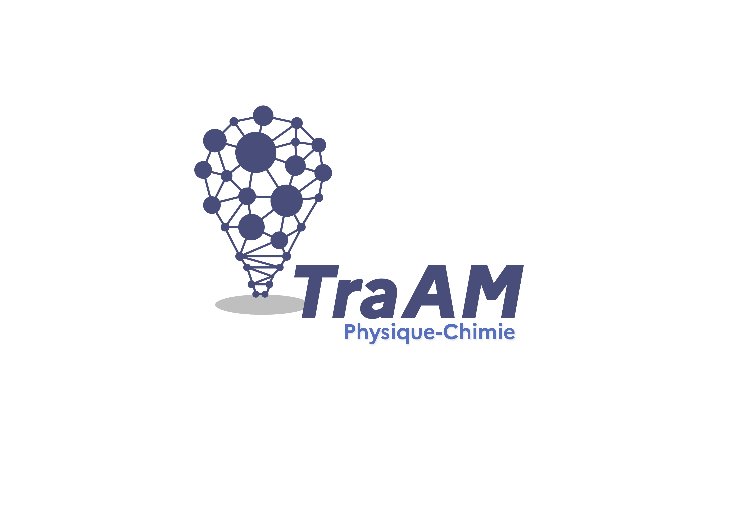 De l’énergie pour ma trottinette électrique !Sébastien est invité chez un copain pour faire une partie de jeu de l’oie. Il recharge sa trottinette électrique avant d’y aller. Il s’interroge : Quelle est la forme d’énergie qui est stockée dans la batterie ? De quelle source d’énergie provient-elle ?  Des sources, des formes, des convertisseurs d’énergie : activité de préparation à la maisonDécouverte du vocabulaire de l’énergie Regarder la capsule vidéo à partir du lien suivant : https://tubedu.org/w/1T3UWYkaDqtwAxF6dprwLCQuestion 1 : Compléter les tableaux Question 2 : Recopier le paragraphe qui est à la fin de la capsule vidéo.Vérification du vocabulaire de l’énergie Faire l’exercice interactif à partir de l’application tactiléo.Le code d’accès est :  …………………………Le Pseudo est ton NomPrénomClasse.Si tu dois recommencer l’exercice, le nouveau pseudo est NomPrénomClasse2Le jeu de l’oie de l’énergie : activité en classeQui est incollable sur les sources, les formes et les convertisseurs d’énergie ? Faire le jeu de l’oie pour le savoir.Evaluation : activité à la maison Faire le QCM sur pronote.Les formes d’énergieLes formes d’énergieLes formes d’énergieLes formes d’énergieLes formes d’énergieLes formes d’énergieLes formes d’énergieLes sources d’énergie renouvelablesLes sources d’énergie renouvelablesLes sources d’énergie renouvelablesLes sources d’énergie renouvelablesLes sources d’énergie renouvelablesLes sources d’énergie non renouvelablesLes sources d’énergie non renouvelablesLes sources d’énergie non renouvelablesLes sources d’énergie non renouvelablesLes convertisseurs d’énergieLes convertisseurs d’énergieLes convertisseurs d’énergieLes convertisseurs d’énergieLes convertisseurs d’énergie